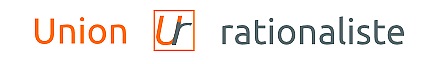 BULLETIN D’ADHESION 2020NOM : -------------------------------------- PRENOM : --------------------------------------           mail : ------------------------------------------------------------ @  ------------------------------------ADRESSE POSTALE : ------------------------------------------------------------------------------------------------------------------------------------------------PROFESSION ou ancienne profession (facultatif mais souhaitable) : ---------------------------------------------------------------------------------------Téléphone : ---------------------------------------------------    Année de naissance :  -------------------    Année d’adhésion à l’Union Rationaliste : ---------------------------Si adhésion couple, 2e adhérent :NOM : --------------------------------------- PRENOM : --------------------------------------           mail : ---------------------------------------------------------- @ ---------------------------------------ADRESSE POSTALE (si différente) -------------------------------------------------------------------------------------------------------------------------------PROFESSION ou ancienne profession (facultatif mais souhaitable) : ---------------------------------------------------------------------------------------Téléphone : ---------------------------------------------------    Année de naissance :  -------------------    Année d’adhésion à l’Union Rationaliste : ---------------------------DON à l’association :  ----------- €  SOMME TOTALE VERSEE A L’UNION RATIONALISTE : ----------------- €      Un reçu fiscal concernant l'adhésion ou/et les dons vous sera adressé en fin d’annéeCe bulletin est à renvoyer par mail ou par courrier postal. Le règlement peut être fait : par virement bancaire (de préférence) : Crédit Mutuel Courville IBAN : FR76 1027 8372 4000 0108 8970 103 BIC : CMCIFR2A ou par chèque libellé à l’ordre de l’Union Rationaliste. À retourner à : Secrétariat de l’Union rationaliste 32 rue Pannard - 28190 Courville sur Eure – Tél : 02.37.20.28.87      union.rationaliste@wanadoo.fr__________ Première adhésion en 2020	___________Ré-adhésion en 2020 Moins de 30 ans, étudiant, demandeur d’emploiVente au numéro : Les Cahiers Rationalistes : 10 € (+2€ de frais de port)Raison Présente : 19 € (+3,50€ de frais de port)Adhésion à L’Union RationalisteAdhésion à l’UR et abonnement aux Cahiers RationalistesAbonnement à Raison Présente(Tarif réservé aux adhérents)Adhésion à L’Union RationalisteAdhésion à l’UR et abonnement aux Cahiers RationalistesAbonnement à Raison Présente(Tarif réservé aux adhérents)Individuel 40€70€  France78 €   International 50€  FranceIndividuel 60€90€  France98 €   International 50€  FranceCouple65€95€    France  103€ International 58 €     InternationalCouple85€115€    France  123€ International 58 €     InternationalRéduit *15€25€France33 €International30€France38 €InternationalRéduit *20€35€France43 €International30€France38 €International